2017 Performance Improvement Report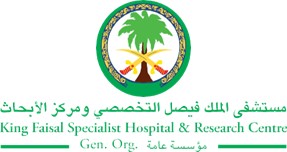 STRATEGIC PRIORITY Project NameProject NameProject NameProject NameSiteSiteDepartmentDepartmentProject StatusProject Start DateProject Start DateProject End Date Problem: Why the project was needed?Aims: What will the project achieve?To Achieve 100% Paper- less (i.e. Automation) in the following QMD administrative processes by the end of 3Q 2017: Overtime/ Time-back Staff Leaves Requests Attendance Justifications Meetings Minutes (PI Council, Accreditation and Managerial Committees, Hospital Safety Committee, Emergency Preparedness Committee & QMD-R Staff Meetings)Who Cares Workshop Benefits/Impact: What is the improvement outcome?(check all that apply)  Contained or reduced costs  Improved productivity  Improved work process  Improved cycle time  Increased customer satisfaction  Other (please explain)Quality Domain: Which of the domains of healthcare quality does this project support?(Select only one)Interventions: Overview of key steps/work completed Utilize the meeting applicationUse soft copies of administrative QMD requestsStaff training on the on line applicationsResults: Insert relevant graphs and charts to illustrate improvement pre and post project(insert relevant graphs, data, charts, etc.) 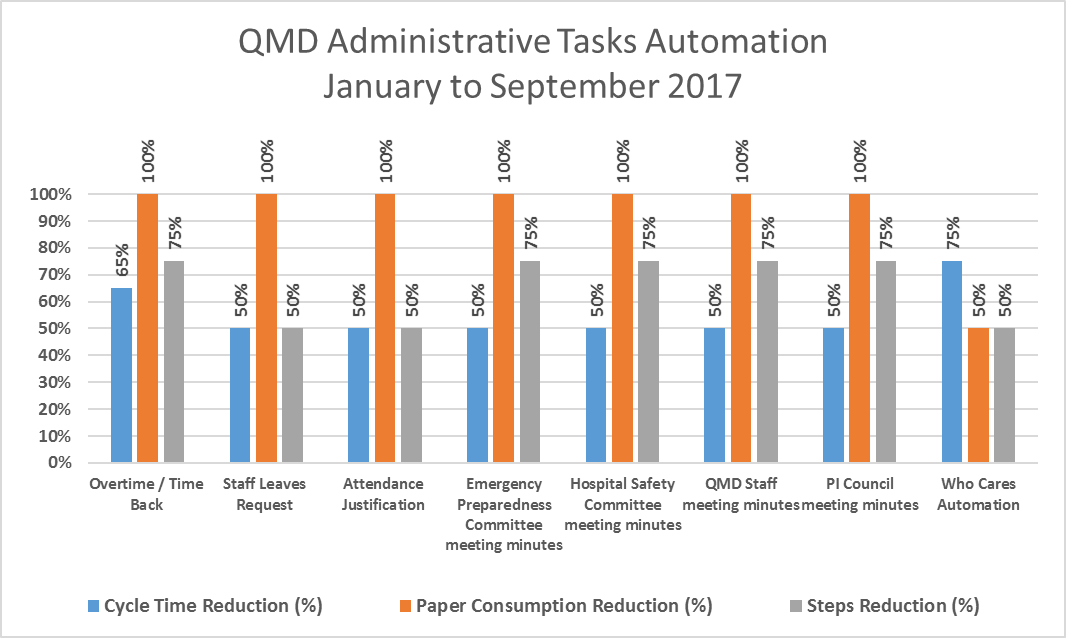 Project LeadTeam MembersName (person accountable for project)Names(persons involved in project)